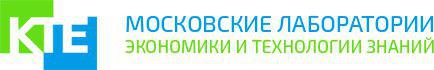 АВТОМАТИЗИРОВАННАЯ ИНФОРМАЦИОННАЯСИСТЕМА«КТЕ.ОБРАЗОВАНИЕ.ДОО»(версия 6.0)ОБЩЕЕ ОПИСАНИЕфункциональные характеристики программного обеспеченияи информация, необходимая для установки и эксплуатации программного обеспеченияНа 8 листах2021Содержание     3. Информация, необходимая для установки ПО3.1 Требования к аппаратному и программному обеспечению  3.2 Инструкция по развертыванию АИС «КТЕ.Образование.ДОО»Инструкция по развертыванию описана на примере Ubuntu-дистрибутива Linux. На других платформах порядок такой же, разница лишь в командах установки пакетов.Шаг 1. Установить java 8.$ sudo apt install openjdk-8-jreШаг 2. Установить сервер БД Postgres 9.6 или выше, создать базу данных.$ sudo apt install postgresql-9.6$ sudo su - postgres -c 'createdb dou'Шаг 3. Скачать дистрибутив Apache Tomcat 8.5 со страницы    https://tomcat.apache.org/download-80.cgi , развернуть в каталоге /opt/ .$ sudo mkdir /opt/dou; cd /opt/$ sudo wget https://apache-mirror.rbc.ru/pub/apache/tomcat/tomcat-8/v8.5.63/bin/apache-tomcat-8.5.63.zip$ sudo unzip apache-tomcat-8.5.63.zip; sudo mv /opt/apache-tomcat-8.5.63 /opt/dou; cd ./school$ sudo chmod o+x ./bin/*.do$ sudo mkdir /opt/dou/storage/Шаг 4. Установить приложение.$ cd webapps/; sudo wget http://tula.ktelabs.ru/~upload/dou-6.0.7.0.1625565044773.war; sudo mv dou-6.0.7.0.1625565044773.war ROOT.warШаг 5. Скачать/установить базу ФИАС региона.Полная база ФИАС выкладывается на странице https://fias.nalog.ru/Updates. Требуется скачать архив с dbf-файлами, распаковать, извлечь из архива 2 файла -ADDROBXX.DBF и HOUSEХХ.DBF, где XX - код региона. Файлы положить по путям, указанным в настройках fias.dbf.addrobj-path, fias.dbf.house-path (см. application.properties).Шаг 6. Отредактировать конфигурационные файлы при необходимости.Порт, который слушает приложение, можно изменить в /opt/dou/conf/server.xml Соединение с БД указывается в двух файлах ROOT.war//META-INF/context.xml и ROOT.war/WEB-INF/classes/application.propertiesШаг 7. Запустить приложение.$ /opt/dou/bin/startup.do4. Информация, необходимая для эксплуатации ПОВопросы по технической поддержке данного ПО направлять по адресу:support@ktelabs.ru

          В теме письма указать « АИС «КТЕ.Образование.ДОО» ».ФункцияКраткое описаниеПрием и учет заявлений в ДООПрием заявлений на обучение в электронном виде. Возможность интеграции с порталом государственных услуг через СМЭВ 3. Учет при поступлении льгот, наличия брата или сестры, проживания на закрепленной территории. Уведомление в ЕЛК портала государственных услуг о ходе рассмотрения заявлений.Журнал юридически значимых событийВедение журнала юридически значимых событий по каждому заявлению и по системе в целом. Учет численности детей, получивших направления в ДОО в текущем календарном году, а также тех, кто не воспользовался предоставленным местом, в том числе отказавшихся от предоставленного места.ИнтеграцияВывод услуги на РПГУ, ЕПГУ, взаимодействие с Концентратором услуг, информсистемами ЗАГС, использование в МФЦ.Комплектование ДООГибкая настройка регламента комплектования в соответствии с потребностями региона, построение и ведение очереди в ДОО в соответствии с выбранным регламентом, поддержка полного цикла процессов комплектования/доукомплектования, возможность автокомплектования, учет движения контингента ДОО на основании данных приказов по контингенту.Формирование отчетностиГибкое формирование аналитической и статистической отчетности любого уровня,формирование ежедневных выгрузок федеральных показателей «Электронная очередь» в соответствии с ЕФТТ и передача данных на федеральный уровень.АдминистрированиеНастройка доступа пользователей в систему через ЕСИА и/или по логин - паролю. Предоставление прав доступа на основе гибкой ролевой модели. Настройка структуры управления образовательными организациями.ТребованиеОписаниеКоличество серверовМинимум 1. Желательно 2 (приложение и база данных).Операционная системаЛюбая, поддерживающая требуемое программное обеспечениеПрограммное обеспечениеPostgreSQL 9.4 или вышеJava 8.0CriptoPro (для электронной подписи межсистемного взаимодействия)Аппаратное обеспечение